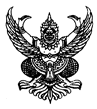 ส่วนราชการ  โรงเรียนบ้านตาขุนวิทยา ตำบลเขาวง  อำเภอบ้านตาขุน จังหวัดสุราษฎร์ธานีที่  พส....……/.................  	                     วันที่.............เดือน.....................................พ.ศ. ................เรื่อง  รายงานผลการพิจารณาและขออนุมัติสั่งซื้อ/สั่งจ้างเรียน  หัวหน้าเจ้าหน้าที่		ตามที่ผู้อำนวยการโรงเรียนบ้านตาขุนวิทยา เห็นชอบรายงานขอซื้อวัสดุ.......................................จำนวน..................................บาท (...............................................................................................................)ตามระเบียบกระทรวงการคลังว่าด้วยการจัดซื้อจัดจ้าง และการบริหารพัสดุภาครัฐ  พ.ศ. 2560 ข้อ 24 รายละเอียด ดังแนบ		ในการนี้เจ้าหน้าที่ได้เจรจาตกลงกับ.............................................................................................ซึ่งมีอาชีพขาย/รับจ้างแล้ว ปรากฏว่าเสนอราคาเป็นเงิน......................บาท(...........................................................)ดังนั้นเพื่อให้เป็นไปตามระเบียบกระทรวงการคลังว่าด้วยการจัดซื้อจัดจ้าง และการบริหารพัสดุภาครัฐ พ.ศ.2560 ข้อ 79 จึงเห็นควรจัดซื้อ/จัดจ้างจากผู้เสนอราคา ดังกล่าว	จึงเรียนมาเพื่อโปรดทราบ และพิจารณา		1.อนุมัติให้สั่งซื้อ/สั่งจ้างจาก......................................................................................................เป็นผู้ขาย/ผู้รับจ้าง ทำการขายวัสดุ/รับจ้าง..........................................................................................................ในวงเงิน................................................บาท (....................................................................................................... )กำหนดการส่งมอบ วันที่....................................................................		2.ลงนามในสัญญา/ใบสั่งซื้อ/ใบสั่งจ้าง ดังแนบ							ลงชื่อ...................................................เจ้าหน้าที่							        (.................................................)							         …………./……….…………./………..				อนุมัติ				ลงนามแล้ว            (ลงชื่อ)……………………………………..หัวหน้าเจ้าหน้าที่                         (นายสัญญา  เจริญ)     หัวหน้าเจ้าหน้าที่                  …………./……….…………./……….